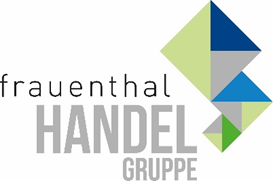 PRESSEINFORMATIONWien, im Jänner 2023 PASSION Neuheit: Geberit Kollektion ONE
Der Countdown läuft: 3, 2, ONE 

PASSION – das Exklusiv-Sortiment von Frauenthal – hat über die Weihnachtsfeiertage kräftig zugelegt. Neu im Angebot ist die Kollektion ONE von Geberit. Geboten wird eine Vielzahl an Waschtischen, Badmöbeln und Spiegelschränken. Dieses Sortiment gibt es in Österreich exklusiv bei PASSION.Vor allem der horizontale Ablauf am hinteren Rand der Waschtische ist ein Highlight. Die innovative Technik schafft mehr Platz in den Schubladen des Unterschranks. Dank Spezialglasur KeraTect® sind die Oberflächen extrem glatt, schmutzabweisend, hygienisch, sicher und kratzfest. Auch die Geberit ONE Badmöbel überzeugen: Sie bieten vielfältige Gestaltungsmöglichkeiten, haben eine clevere Auszugsmechanik mit Push-to-Open-Funktion und Selbsteinzug und sind in vielen Farben und Materialien erhältlich. Weitere Lichtblicke sind die Geberit ONE Spiegelschränke. Dank ComfortLight kann das Licht perfekt an den Badnutzer angepasst werden: hell, klar und belebend zum Start in den Tag, sanft und schmeichelnd vor dem Zubettgehen, dezent und beruhigend als Orientierungslicht in der Nacht.PASSION Geberit Kollektion ONE gibt es exklusiv bei SHT, ÖAG, in den ISZ-Märkten und bei Bad & Energie.Frauenthal Handel Gruppe AG
Mag. Nina Schön
T: +43 5 07 80 22281
nina.schoen@fthg.at
www.fthg.at